           Curriculum vitae  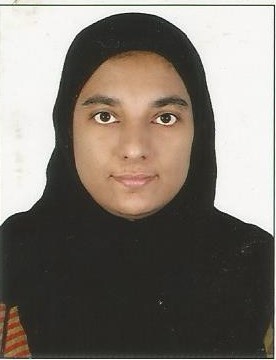          ASSISTANT PHARMACISTMOH LICENSENISHAEmail ID: nisha.364253@2freemail.com					         OBJECTIVE A position with growth potential where my discipline, positive attitude, professionalism, untiring efforts and interest can be utilizedPERSONAL SKILLS Compassionate 						Problem Solving Skills Capable of working under pressure 			Inventory Control & Management Effective Team Player 					Good Communication Skills With an experience of more than ten years as a pharmacist, I have gained the complete understanding of the cosmetic, health supplement and drugs registration requirement of UAE and handling insurance claims. Prepares medications by reviewing and interpreting physician orders; Dispenses medications by compounding, packaging, and labeling pharmaceuticals.Controls medications by monitoring drug therapies; advising interventions.Completes pharmacy operational requirements by organizing and directing technicians' work flow; verifying their preparation and labeling of pharmaceuticals; verifying order entries, charges, and inspections.Provides pharmacological information by answering questions and requests of health care professionals; counseling patients on drug therapies.WORK EXPERIENCE1)	Designation				:	Assistant Pharmacist							Working as Assistant pharmacist 							LIFE Pharmacy Group, Sharjah 						From May 2014 to Aug 20162) 	Designation				:	Pharmacist	Organization				:	P M G MedicalsKozhencherry, Kerala, India	Duration				:	March 2010 to Sept 2013 3)	Designation				:	 PharmacistOrganization		:	 Geo Medical Trust 					             Hospital, Pathanamthitta, Kerala, IndiaDuration		:	 Oct 2005 to April 20094)	Designation				:	Pharmacist	Organization				:	Muthoot Medical Center, Pathanamthitta,							Kerala, India			Duration				:	 Mar 2002 to Oct 2004ORGANIZATION1)	Muthoot Medical Center is one of the biggest and well equipped medical centers in private sector in Kerala, India offering quality services in various specialties. It is a good referral and training institution for nurses and other medical professions. It is having high –tech theater complex like general and laparoscopic surgery, urology neuro surgery, ortho, ENT etc2)	GEO Medical trust Hospital also having the same specialties like muthoot medical centreEDUCATIONAL QUALIFICATIONDiploma in Pharmacy Course 			: Directorate of Medical Education 						  Kerala – India - 1999Pre Degree Course				: Mahatma Gandhi University 						  Kerala – India Diploma in Office Automation			: Software Training & Development Centre 						  Kerala – India PERSONAL DETAILSLanguage known				:	English, Malayalam, TamilDate of Birth					:	31st Jan 1979Sex						:	FemaleReligion						:	MuslimNationality					:	IndianMarital status					: 	MarriedPassport Details				:	issued from Trivandrum Visa status					:	Dependant visaReference					:	Will be provide as on requestLicense						:	 MOH  (UAE)DECLARATIONI hereby declare that particulars given above are true and correct to the best of my knowledge and belief. I assure that I will be very sincere and dedicate in discharging my duties and responsibilities. I am looking forward for your kind consideration.Place: SHARJAH								NISHA